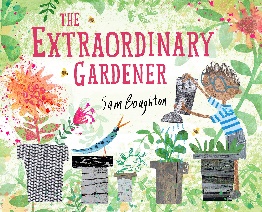 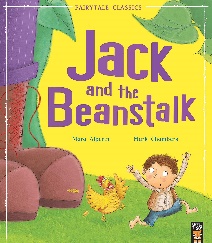 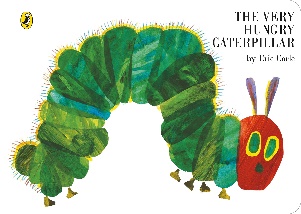 tree  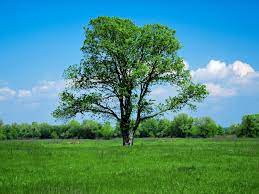 leaf  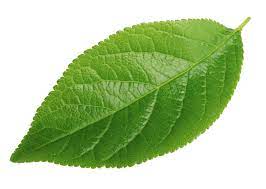 plant  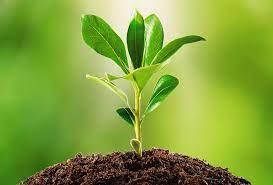 petal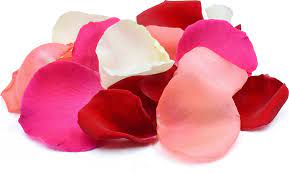 flower  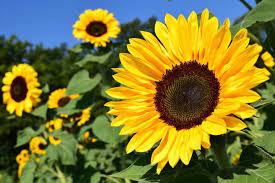    seed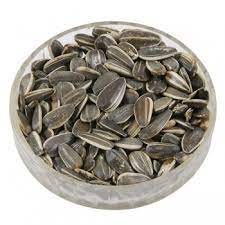 grow  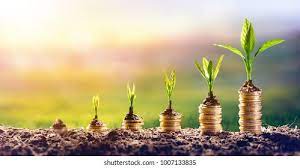 watering can 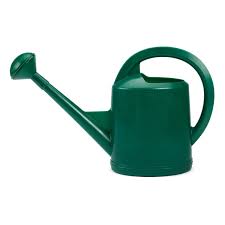 poly tunnel  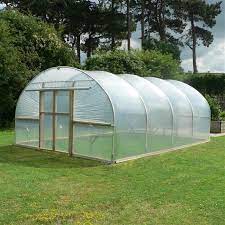 trowel 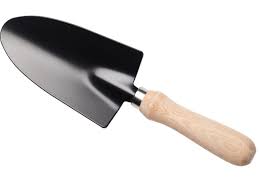 soil 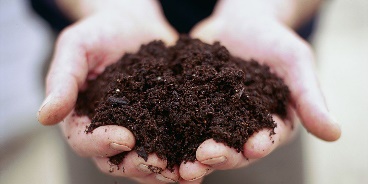 spider  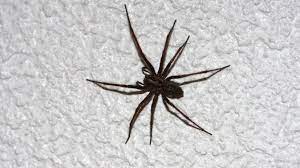 caterpillar  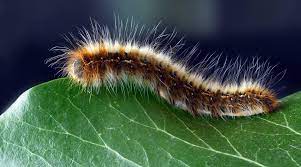 cocoon 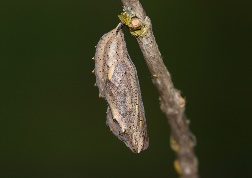 butterfly  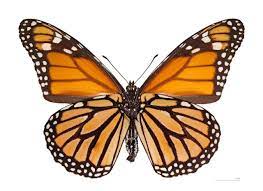 worm  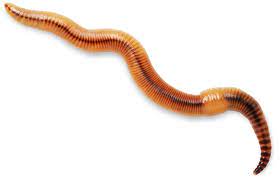 frogspawn 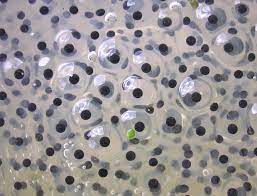 tadpole  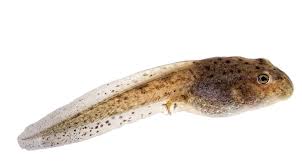 frog 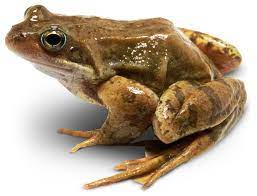 